РазработчикиСОДЕРЖАНИЕ1. ПАСПОРТ ПРОГРАММЫ УЧЕБНОЙ ДИСЦИПЛИНЫПравовое обеспечение профессиональной деятельностиОбласть применения программыРабочая программа учебной дисциплины является частью примерной основной профессиональной образовательной программы в соответствии с ФГОС по специальности СПО 44.02.02 Преподавание в начальных классах (Утверждена Минобрнауки России № 530 от 5 ноября 2009 г.. зарегистрирована в Минюст России от 08.12.2009 г. № 15423)Рабочая программа учебной дисциплины может быть использована в профессиональной подготовке по специальностям 44.02.02 Преподавание в начальных классах на очном обучении.Место учебной дисциплины в структуре основной профессиональной образовательной программы: общепрофессиональных дисциплин ОП.04.13. Цели и задачи учебной дисциплины - требования к результатам освоения учебной дисциплины:В результате освоения учебной дисциплины обучающийся долженуметь:- использовать нормативно-правовые документы, регламентирующие деятельность в области образования в профессиональной деятельности;защищать свои права в соответствии с гражданским, гражданско - процессуальным и трудовым законодательством;анализировать и оценивать результаты и последствия действий (бездействия) с правовой точки зрения;знать:основные положения Конституции Российской Федерации;права и свободы человека и гражданина, механизмы их реализации;понятие и основы правового регулирования в области образования;основные законодательные акты и нормативные документы,' регулирующие правоотношения в области образования;социально-правовой статус учителя;порядок заключения трудового договора и основания для его прекращения;правила оплаты труда педагогических работников;понятие дисциплинарной и материальной ответственности работника;виды административных правонарушений и административной ответственности;нормативно-правовые основы защиты нарушенных прав и судебный порядок разрешения споров.ОК 1. Понимать сущность и социальную значимость своей будущей профессии, проявлять к ней устойчивый интерес.ОК 2. Организовывать собственную деятельность, определять методы решения профессиональных задач, оценивать их эффективность и качество.ОК 3. Оценивать риски и принимать решения в нестандартных ситуациях.ОК 4. Осуществлять поиск, анализ и оценку информации, необходимой для постановки и решения профессиональных задач, профессионального и личностного развития.ОК 5. Использовать информационно-коммуникационные технологии для совершенствования профессиональной деятельности.ОК 6. Работать в коллективе и команде, взаимодействовать с руководством, коллегами и социальными партнерами.ОК 11. Строить профессиональную деятельность с соблюдением правовых норм, ее регулирующих.ПК 1.1. Определять цели и задачи, планировать уроки.ПК 1.2. Проводить уроки.ПК 1.3. Осуществлять педагогический контроль, оценивать процесс и результаты обучения.ПК 1.5. Вести документацию, обеспечивающую обучение по образовательным программам начального общего образования.ПК 2.1. Определять цели и задачи внеурочной деятельности и общения, планировать внеурочные занятия.ПК 2.2. Проводить внеурочные занятия.ПК 2.3. Осуществлять педагогический контроль, оценивать процесс и результаты деятельности обучающихся.ПК 3.2. Определять цели и задачи, планировать внеклассную работу.ПК 3.3. Проводить внеклассные мероприятия.ПК 3.6. Обеспечивать взаимодействие с родителями учащихся при решении задач обучения и воспитания.1.4. Количество часов на освоение программы учебной дисциплины: максимальной учебной нагрузки обучающегося 54 часа, в том числе:обязательной аудиторной учебной нагрузки обучающегося -  36 часов;практические занятия -6 часов;самостоятельной работы обучающегося - 18 часов.СТРУКТУРА И СОДЕРЖАНИЕ УЧЕБНОЙ ДИСЦИПЛИНЫ 2.1. 2.1 Объем учебной дисциплины и виды учебной работы3. УСЛОВИЯ РЕАЛИЗАЦИИ УЧЕБНОЙ ДИСЦИПЛИНЫ3.1. Требования к минимальному материально-техническому обеспечениюРеализация учебной дисциплины требует наличия учебного кабинета Правового обеспечения профессиональной деятельности.Оборудование учебного кабинета: материал по темам для индивидуальной и фронтальной работы студентов, рефераты по правовому обеспечению профессиональной деятельности.Технические средства обучения: проектор, мультимедийные презентации по темам:Образовательное правоГосударственная политика и ее принципы в сфере образования.Понятие педагогического права и сферы его действия.       Государственные образовательные стандарты.3.2. Информационное обеспечение обученияПеречень рекомендуемых учебных изданий, Интернет- ресурсов, дополнительной литературыОсновные источники:Кузибецкий А.Н.  Правовое обеспечение профессиональной деятельности в образовательном учреждении. М.,2015Румынина В.В. Правовое обеспечение профессиональной деятельности М.,2014.Спасская В.В. Образовательные правоотношения: вопросы теории. М., 2011Сырых В.М. Образовательное право как отрасль права. М., 2010Федоров М.Ю. Образовательное право: Учебное пособие для вузов. М., 2010Шкатула В. И Образовательное право. М., 2011Дополнительные источники:Гражданский кодекс Российской Федерации.- М: ИНФРА М- НОРМА, 2208.-560 с.Закон Российской Федерации «Об образовании» (в редакции Федерального закона от 23 декабря 2003 г. № 186-ФЗ)	Кодекс Российской Федерации об административных правонарушениях от 30 декабря 2001 г.// Российская газета.- 2008.-31 дек. - № 256.Конвенция о правах ребенка 1989 г. // Международное право в документах: учебное пособие / Сост. Н.Т.Блатова, Г.М.Мелков. - М.: ИНФРА-М, 2007.696 с.5. Конституция Российской Федерации от 12 декабря 1993 года - М.: Ось-89, 2009. 48 с.Международный пакт об экономических, культурных и социальных правах 1996 года // Международное право в документах: Учебное пособие / Сост. Н.Т.Блатова, Г.М.Мелков. -М.: ИНФРА-М, 2007. 696 с.Семейный кодекс Российской Федерации. - М.: Ось-89,2009.142 с.Трудовой кодекс РФ от 30 декабря 2001 г. № 197. ФЗ // Российская газета 2008.-31 дек. №256.Уголовный кодекс РФ от 13 июня 1996 г. - М.: 0сь-89,2001. 176 с. Федеральный закон «О свободе совести и о религиозных объединениях» от 26 сентября 1997 г. // Российская газета. - 2007. 1октФедеральный закон РФ «Об основных гарантиях прав ребенка РФ» от 24 июля 1998 г. // Российская газета-2008. 5 авг.11 .Интернет источники.4. КОНТРОЛЬ И ОЦЕНКА РЕЗУЛЬТАТОВ ОСВОЕНИЯ ДИСЦИПЛИНЫКонтроль и оценка результатов освоения дисциплины осуществляется преподавателем в процессе проведения практических занятий, тестирования, а также выполнение обучающимися индивидуальных заданий.Программа учебной дисциплиныОП. 04 Правовое обеспечение профессиональной деятельности	Ейск, 2015	Рабочая программа учебной дисциплины разработана на основе Федерального государственного образовательного стандарта по специальности среднего профессионального образованияПрограмма учебной дисциплиныОП. 04 Правовое обеспечение профессиональной деятельности	Ейск, 2015	Рабочая программа учебной дисциплины разработана на основе Федерального государственного образовательного стандарта по специальности среднего профессионального образованияПрограмма учебной дисциплиныОП. 04 Правовое обеспечение профессиональной деятельности	Ейск, 2015	Рабочая программа учебной дисциплины разработана на основе Федерального государственного образовательного стандарта по специальности среднего профессионального образованиякоднаименование специальности44.02.02Преподавание в начальных классах(основная профессиональная образовательная программа среднего профессионального образования углубленной подготовки)(основная профессиональная образовательная программа среднего профессионального образования углубленной подготовки)(основная профессиональная образовательная программа среднего профессионального образования углубленной подготовки)[наименование специальности, уровень подготовки в соответствии с ФГОС][наименование специальности, уровень подготовки в соответствии с ФГОС]Фамилия, имя, отчествоУченая степень (звание)[квалификационная категория]Должность1Великановская Людмила Анатольевнапреподаватель [вставить фамилии и квалификационные категории разработчиков][вставить фамилии и квалификационные категории разработчиков][вставить фамилии и квалификационные категории разработчиков][число][месяц][год][дата представления на экспертизу][дата представления на экспертизу][дата представления на экспертизу][дата представления на экспертизу][дата представления на экспертизу]Техническую экспертизу рабочей программы учебной дисциплины провелиТехническую экспертизу рабочей программы учебной дисциплины провелиТехническую экспертизу рабочей программы учебной дисциплины провелиФамилия, имя, отчествоУченая степень (звание)[квалификационная категория]Должность1Великановская Людмила АнатольевнаПредседатель ПЦК2[таблица разработчиками не заполняется][таблица разработчиками не заполняется][таблица разработчиками не заполняется][число][месяц][год][дата завершения экспертизы][дата завершения экспертизы][дата завершения экспертизы][дата завершения экспертизы][дата завершения экспертизы]Содержательную экспертизу рабочей программы учебной дисциплины провелиСодержательную экспертизу рабочей программы учебной дисциплины провелиСодержательную экспертизу рабочей программы учебной дисциплины провелиФамилия, имя, отчествоУченая степень (звание)[квалификационная категория]Должность1[таблица разработчиками не заполняется][таблица разработчиками не заполняется][таблица разработчиками не заполняется][число][месяц][год][дата завершения экспертизы][дата завершения экспертизы][дата завершения экспертизы][дата завершения экспертизы][дата завершения экспертизы]РекомендованаРекомендованаРекомендованаорганизационно-методической комиссией ГБОУ СПО ЕПК ККорганизационно-методической комиссией ГБОУ СПО ЕПК ККорганизационно-методической комиссией ГБОУ СПО ЕПК ККПротокол № ____ от «__» _______ 2015 г.Протокол № ____ от «__» _______ 2015 г.Протокол № ____ от «__» _______ 2015 г.Председатель комиссииС.А. Лих© ГБОУ СПО ЕПК КК2015© Система менеджмента качества20151.ПАСПОРТ  ПРОГРАММЫ  УЧЕБНОЙ ДИСЦИПЛИНЫ…………..32.СТРУКТУРА И  СОДЕРЖАНИЕ УЧЕБНОЙ ДИСЦИПЛИНЫ…….63.УСЛОВИЯ РЕАЛИЗАЦИИ УЧЕБНОЙ ДИСЦИПЛИНЫ………….185.КОНТРОЛЬ И ОЦЕНКА РЕЗУЛЬТАТОВ ОСВОЕНИЯ УЧЕБНОЙ ДИСЦИПЛИНЫ……………………………………………………….21Вид учебной работыОбъем часовМаксимальная учебная нагрузка (всего)54Обязательная аудиторная учебная нагрузка (всего)36в том числе:лабораторные работыпрактические занятия6контрольные работыкурсовая работа (проект) (если предусмотрено)Самостоятельная работа обучающегося (всего)18в том числе:самостоятельная работа над курсовой работой (проектом) (если предусмотрено)Изучение основных источников образовательного права Изучение прав гражданина в области образования Разработка презентацийСоставление примерного устава образовательного учреждения.Изучение форм самоуправления образовательного учрежденияИзучение нормативно-правовых документов регулирующих уголовную ответственность педагогических работников. Подготовка доклада на тему: «Профилактика безнадзорности и правонарушений несовершеннолетних».Составление плана мероприятий по профилактике безнадзорности и правонарушений несовершеннолетних».Оформление предметного портфолиоИтоговая аттестация в форме дифференцированного зачета1162211222.2 Тематический план и содержание учебной дисциплины Правовое обеспечение профессиональной деятельности2.2 Тематический план и содержание учебной дисциплины Правовое обеспечение профессиональной деятельности2.2 Тематический план и содержание учебной дисциплины Правовое обеспечение профессиональной деятельности2.2 Тематический план и содержание учебной дисциплины Правовое обеспечение профессиональной деятельностиНаименование разделов и темСодержание учебного материала, лабораторные и практические работы, самостоятельная работа обучающихся, курсовая работ (проект)Объем часовУровень освоения1234Тема 1. Основные положения Конституции Российской ФедерацииСодержание учебного материала4Тема 1. Основные положения Конституции Российской ФедерацииОбразовательное право. Предмет, задачи, функции и структура образовательного права. 21Тема 1. Основные положения Конституции Российской ФедерацииЗаконодательство РФ в сфере образования. Основные положения Конституции. Российской Федерации.21Тема 1. Основные положения Конституции Российской ФедерацииЛабораторные работы (не предусмотрены)-Тема 1. Основные положения Конституции Российской ФедерацииПрактические занятия (не предусмотрены)-Тема 1. Основные положения Конституции Российской ФедерацииКонтрольные работы (не предусмотрены)-Тема 1. Основные положения Конституции Российской ФедерацииСамостоятельная работа обучающихсяИзучение основных источников образовательного права1Тема 2. Права и свободы человека и гражданина, механизмы их реализацииСодержание учебного материала41Тема 2. Права и свободы человека и гражданина, механизмы их реализацииГосударственная политика и ее принципы в сфере образования. 21Тема 2. Права и свободы человека и гражданина, механизмы их реализацииПрава и свободы человека и гражданина, механизмы их реализации.21Тема 2. Права и свободы человека и гражданина, механизмы их реализацииЛабораторные работы (не предусмотрены)-Тема 2. Права и свободы человека и гражданина, механизмы их реализацииПрактические занятия (не предусмотрены)-Тема 2. Права и свободы человека и гражданина, механизмы их реализацииКонтрольные работы (не предусмотрены)-Тема 2. Права и свободы человека и гражданина, механизмы их реализацииСамостоятельная работа обучающихся Изучение прав гражданина в области образования1Тема 3. Основные законодательные акты и нормативные документы, регулирующие правоотношения в области образованияСодержание учебного материала6Тема 3. Основные законодательные акты и нормативные документы, регулирующие правоотношения в области образованияОсновные законодательные акты и нормативные документы, регулирующие правоотношения в области образования. 21Тема 3. Основные законодательные акты и нормативные документы, регулирующие правоотношения в области образованияОбразовательное учреждение. Устав образовательного учреждения2Тема 3. Основные законодательные акты и нормативные документы, регулирующие правоотношения в области образованияОбразовательное правоотношение, их объекты, субъекты. Общий порядок регулирования образовательных правоотношений2Тема 3. Основные законодательные акты и нормативные документы, регулирующие правоотношения в области образованияЛабораторные работы (не предусмотрены)-Тема 3. Основные законодательные акты и нормативные документы, регулирующие правоотношения в области образованияПрактические занятия(не предусмотрены)-Тема 3. Основные законодательные акты и нормативные документы, регулирующие правоотношения в области образованияКонтрольные работы (не предусмотрены)-Тема 3. Основные законодательные акты и нормативные документы, регулирующие правоотношения в области образованияСамостоятельная работа обучающихсяСоставление примерного устава образовательного учреждения. Изучение форм самоуправления образовательного учреждения22Тема 4. Понятие и основы правового регулирования в области образованияСодержание материала4Тема 4. Понятие и основы правового регулирования в области образованияПонятие и основы правового регулирования в области образования. 21Тема 4. Понятие и основы правового регулирования в области образованияКомпетенция органов власти и местного самоуправления в области управления образованием, порядок разграничения полномочий и ответственности.21Тема 4. Понятие и основы правового регулирования в области образованияЛабораторные работы (не предусмотрены)-Тема 4. Понятие и основы правового регулирования в области образованияПрактические занятия (не предусмотрены)-Тема 4. Понятие и основы правового регулирования в области образованияКонтрольные работы (не предусмотрены)-Тема 4. Понятие и основы правового регулирования в области образованияСамостоятельная работа обучающихся-Тема 5. Социально- правовой статус учителяСодержание учебного материала4Тема 5. Социально- правовой статус учителя1. Понятие педагогического права и сферы его действия. Институты педагогического права. Социально-правовой статус учителя.21Тема 5. Социально- правовой статус учителя2. Нормативно-правовые акты, регулирующие правовой статус работника образовательного учреждения.21Тема 5. Социально- правовой статус учителяЛабораторные работы (не предусмотрены)-Тема 5. Социально- правовой статус учителяПрактические занятия (не предусмотрены)-Тема 5. Социально- правовой статус учителяКонтрольные работы (не предусмотрены)-Тема 5. Социально- правовой статус учителяСамостоятельная работа обучающихся Разработка презентаций2Тема 6. Порядок заключения трудового договора и основания для его прекращенияСодержание учебного материала2Тема 6. Порядок заключения трудового договора и основания для его прекращенияПонятие, предмет и содержание трудовых правоотношений. Порядок заключения трудового договора и основания для его прекращения.21Тема 6. Порядок заключения трудового договора и основания для его прекращенияЛабораторные работы (не предусмотрены)-Тема 6. Порядок заключения трудового договора и основания для его прекращенияПрактические занятия (не предусмотрены)-Тема 6. Порядок заключения трудового договора и основания для его прекращенияКонтрольные работы (не предусмотрены)-Тема 6. Порядок заключения трудового договора и основания для его прекращенияСамостоятельная работа обучающихсяОформление предметного портфолио2Тема 7. Правила оплаты труда педагогических работниковСодержание учебного материала3Тема 7. Правила оплаты труда педагогических работниковСущность трудовых отношений в системе образования. Правила оплаты труда педагогических работников.11Тема 7. Правила оплаты труда педагогических работниковЛабораторные работы (не предусмотрены)-Тема 7. Правила оплаты труда педагогических работниковПрактические занятия: Государственный контроль над качеством образования.2Тема 7. Правила оплаты труда педагогических работниковКонтрольные работы (не предусмотрены)-Тема 7. Правила оплаты труда педагогических работниковСамостоятельная работа обучающихсяРазработка презентаций2Тема 8. Понятие дисциплинарной и материальной ответственности работникаСодержание учебного материала3Тема 8. Понятие дисциплинарной и материальной ответственности работникаПонятие дисциплинарной и материальной ответственности работника. Функции дисциплинарного воздействия в сфере образования.11Лабораторные работы (не предусмотрены)11Практические занятия:  Сущность трудовых отношений в системе образования.211Контрольные работы (не предусмотрены)-Самостоятельная работа обучающихся Разработка презентаций2 Тема 9. Виды административных правонарушений и административной ответственностиСодержание учебного материала2Тема 9. Виды административных правонарушений и административной ответственностиОсобенности уголовной ответственности педагогических работников.Виды административных правонарушений и административной ответственности.нормативно - правовые основы защиты нарушенных прав и судебный порядок разрешения споров.1Тема 9. Виды административных правонарушений и административной ответственностиОсобенности уголовной ответственности педагогических работников.Виды административных правонарушений и административной ответственности.нормативно - правовые основы защиты нарушенных прав и судебный порядок разрешения споров.Тема 9. Виды административных правонарушений и административной ответственностиЛабораторные работы (не предусмотрены)-Тема 9. Виды административных правонарушений и административной ответственностиПрактические занятия (не предусмотрены)-11Тема 9. Виды административных правонарушений и административной ответственностиКонтрольные работы (не предусмотрены)-Тема 9. Виды административных правонарушений и административной ответственностиСамостоятельная работа обучающихсяИзучение нормативно-правовых документов регулирующих уголовную ответственность педагогических работников.1Тема 10. Нормативно- правовые основы защиты нарушенных прав и судебный порядок разрешения споровСодержание учебного материала4Тема 10. Нормативно- правовые основы защиты нарушенных прав и судебный порядок разрешения споров1. Нормативно-правовые основы защиты нарушенных прав и судебный порядок разрешения споров. Международные нормативно-правовые акты в области защиты прав детей.1Тема 10. Нормативно- правовые основы защиты нарушенных прав и судебный порядок разрешения споров2. Охрана прав и законных интересов детей в различных отраслях российского права Профилактика безнадзорности и правонарушений несовершеннолетних.1Тема 10. Нормативно- правовые основы защиты нарушенных прав и судебный порядок разрешения споровЛабораторные работы (не предусмотрены)-Тема 10. Нормативно- правовые основы защиты нарушенных прав и судебный порядок разрешения споровПрактические занятия: Образовательное право2Тема 10. Нормативно- правовые основы защиты нарушенных прав и судебный порядок разрешения споровКонтрольные работы (не предусмотрены)-Тема 10. Нормативно- правовые основы защиты нарушенных прав и судебный порядок разрешения споровСамостоятельная работа обучающихсяПодготовка доклада на тему: «Профилактика безнадзорности и правонарушений несовершеннолетних».Составление плана мероприятий по профилактике безнадзорности и правонарушений несовершеннолетних».12Всего:Всего:36Результаты обучения(освоенные умения, усвоенные знания)Результаты обучения(освоенные умения, усвоенные знания)Формы и методы контроля и оценки результатов обученияОК 2. Организовывать собственную деятельность, определять методы решения профессиональных задач, оценивать их эффективность и качество ОК 5. Использовать информационно-коммуникационные технологии для совершенствования профессиональной деятельности.использовать нормативные правовые акты, регламентирующие деятельность в области образования в профессиональной деятельности;-зашита практических заданий; -деловой игры; - дифференцированный зачет.ОК 1. Понимать сущность и социальную значимость своей будущей профессии, проявлять к ней устойчивый интерес.защищать свои права в соответствии с гражданским, гражданским процессуальным и трудовым законодательством;-зашита практических заданий; - защита конспектов;ОК 3. Оценивать риски и принимать решения в нестандартных ситуациях.анализировать и оценивать результаты и последствия действий (бездействия) с правовой точки зрения;-защита конспектов; -защита презентацийОК 11. Строить профессиональную деятельность с соблюдением правовых норм, ее регулирующих.ПК 3.2. Определять цели и задачи, планировать внеклассную работу.ПК 3.3. Проводить внеклассные мероприятия.основные положения Конституции Российской Федерации;устный опрос;защита презентаций.ОК 11. Строить профессиональную деятельность с соблюдением правовых норм, ее регулирующих.ПК 3.2. Определять цели и задачи, планировать внеклассную работу.ПК 3.3. Проводить внеклассные мероприятия.права и свободы человека и гражданина, механизмы их реализации;- устный опрос;- зашита практических заданий;ПК.1.1Определять цели и задачи, планировать уроки.ПК 1.2. Проводить уроки.ПК 1.3. Осуществлять педагогический контроль, оценивать процесс и результаты обучения. ПК 2.1. Определять цели и задачи внеурочной деятельности и общения, планировать внеурочные занятия.ПК 2.2. Проводить внеурочные занятия.ПК 2.3. Осуществлять педагогический контроль, оценивать процесс и результаты деятельности обучающихся.понятие и основы правового регулирования в области образования;-защита конспектов; - дифференцированный зачет.ПК 1.5. Вести документацию, обеспечивающую обучение по образовательным программам начального общего образования.основные законодательные акты и нормативные документы, регулирующие правоотношения в области образования;-зашита практических заданий; -защита конспектов; - дифференцированный зачет.ОК 6. Работать в коллективе и команде, взаимодействовать с руководством, коллегами и социальными партнерами.социально-правовой статус учителя;- тестирование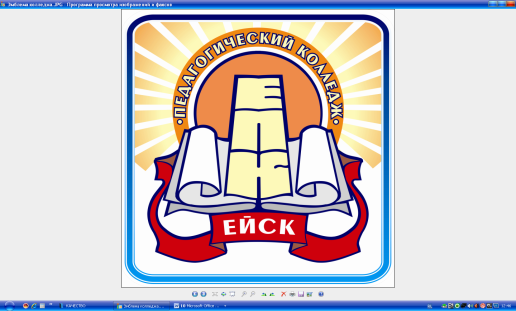 